П О С Т А Н О В Л Е Н И ЕГУБЕРНАТОРА КАМЧАТСКОГО КРАЯ             г. Петропавловск-КамчатскийПОСТАНОВЛЯЮ:1. Внести в приложение 2 к постановлению Губернатора Камчатского края от 12.04.2013 № 50 «Об определении видов разрешенной охоты и параметров осуществления охоты в охотничьих угодьях на территории Камчатского края, за исключением особо охраняемых природных территорий федерального значения» следующие изменения: в пункте 1 части 6:- в подпункте "в" слова "с 14 мая по 23 мая" заменить словами "с 12 мая по 21 мая";- в подпункте "г" слова "с 09 мая по 18 мая" заменить словами "с 05 мая по 14 мая".2. Настоящее Постановление вступает в силу через 10 дней после дня его официального опубликования.Губернатор Камчатского края                                                               В.И. Илюхин  СОГЛАСОВАНО:Исполнитель – Гайчева Ольга Николаевна84152 258376Агентство лесного хозяйства и охраны животного мира Камчатского краяПояснительная запискак проекту постановления Губернатора Камчатского края«О внесении изменений в приложение 2 к постановлению Губернатора Камчатского края от 12.04.2013 № 50 «Об определении видов разрешенной охоты и параметров осуществления охоты в охотничьих угодьях на территории Камчатского края, за исключением особо охраняемых природных территорий федерального значения»Настоящий проект постановления разработан в соответствии со статьями 6 и 21 Федерального закона от 24.04.1995 № 52-ФЗ «О животном мире», частью 5 статьи 23  Федерального закона от 24.07.2009 № 209-ФЗ «Об охоте и о сохранении охотничьих ресурсов и о внесении изменений в отдельные законодательные акты Российской Федерации», приказом Минприроды России от 16.11.2010 № 512 «Об утверждении правил охоты», постановлением Правительства Камчатского края от 28.04.2011 № 165-П «Об утверждении Положения об Агентстве лесного хозяйства и охраны животного мира Камчатского края», в целях сохранения и рационального использования охотничьих ресурсов и среды их обитания. Настоящий проект постановления направлен на согласование в Росприроднадзор и Минприроды России в целях соблюдения процедуры согласования введения запретов и ограничений (ст. 21 Федерального закона от 24.04.1995 № 52-ФЗ «О животном мире») применительно к параметрам охоты.В соответствии с Законом Об охоте, пунктом 12 Правил охоты, высшее должностное лицо субъекта Российской Федерации (руководитель высшего исполнительного органа государственной власти субъекта Российской Федерации) определяет виды разрешенной охоты и параметры осуществления охоты в соответствующих охотничьих угодьях, предусмотренные статьями 12,22,23 Закона Об охоте. Издано соответствующее постановление Губернатора Камчатского края от 12.04.2013 № 50 «Об определении видов разрешенной охоты и параметров осуществления охоты в охотничьих угодьях на территории Камчатского края, за исключением особо охраняемых природных территорий федерального значения». Задачей правового регулирования является уточнение сроков весенней охоты на водоплавающую дичь (разрешённые к добыче виды уток и гусей) с учетом интересов местного населения, проживающего на территории Усть-Камчатского района Камчатского края. При этом, в соответствии с установленными требованиями (п. 39 Правил охоты), срок весенней охоты не превышает 10 календарных дней.При подготовке проекта постановления учтены действующие нормативные правовые акты, регулирующие отношения в области охоты и сохранения охотничьих ресурсов, ведомственные материалы Агентства, включающие данные государственного охотхозяйственного реестра и данные государственного мониторинга, а также следующие документы:-  обращение Главы Усть-Камчатского муниципального района от 10.03.2017 № 81 «Об изменении сроков охоты» по вопросу пересмотра сроков открытия весенней охоты на водоплавающую дичь в охотугодьях районного общества охотников и рыболовов;- обращение МОО «Ключевское общество охотников и рыболовов» от 20.01.2017 № 4/17 с ходатайством Главы пос. Ключи от 24.01.2017 по вопросу пересмотра сроков открытия весенней охоты на водоплавающую дичь в охотугодьях местной общественной организации охотников и рыболовов;- обращение ООО «Ключевское ОПХ» от 16.01.2017 № б/н по вопросу пересмотра сроков открытия весенней охоты на водоплавающую дичь в охотугодьях Усть-Камчатского района в бывших границах Ключевского производственного участка;- обращение охотпользователей Корякского округа (Паланское общество охотников и рыболовов, ООО «Рысь», ООО «Селинг») по переносу сроков проведения весенней охоты на перелетную дичь в районах Корякского округа на более ранние.Изменения коснутся исключительно сроков весенней охоты на водоплавающую дичь (утки, гуси) и обусловлены существенными изменениями климатических условий весны, наблюдаемыми в последние годы в северной части полуострова и в материковой части Камчатского края (выраженное увеличение среднесуточной температуры, раннее снеготаяние и половодье). В случае принятия проекта открытие охоты в южной части Карагинского района и на восточном побережье Усть-Камчатского района состоится на два дня ранее, а на территории Корякского округа и большей части Усть-Камчатского района -  на 4 дня ранее. В соответствии с постановлением Правительства Камчатского края от 06.06.2013 № 233-П, по результатам предварительной оценки принято решение о проведении углубленной оценки и публичных консультаций проекта НПА, имеющего высокую степень РВ. Проект постановления содержит положения, частично изменяющие ранее предусмотренные ограничения в сфере предпринимательской и инвестиционной деятельности. Проект постановления 27.03.2017 размещен на официальном сайте исполнительных органов государственной власти Камчатского края в сети Интернет на региональном портале для размещения информации о разработке органами государственной власти нормативных правовых актов и результатах их общественного обсуждения http://regulation.kamgov.ru с целью проведения публичных консультаций и оценки регулирующего воздействия сроком до 07.04.2017. Уведомление о проведении обсуждений (поскольку затрагивает интересы лиц, занятых в сфере охотничьего хозяйства), при размещении на официальном сайте направлено в электронные адреса экспертов из числа представителей НП «Ассоциация предприятий и предпринимателей Камчатки», НП «Ассоциация Камчатских охотпользователей» и охотпредприятий Камчатского края. Издание настоящего постановления не потребует дополнительного финансирования, потребность средств краевого бюджета на его реализацию отсутствует.Проект постановления 28.03.2017 размещен на официальном сайте исполнительных органов государственной власти Камчатского края в сети Интернет для обеспечения возможности проведения независимой антикоррупционной и правовой экспертизы сроком до 05.04.2017. По окончании указанного срока экспертных заключений ____________________.      	Результаты проведения углубленной оценки регулирующего воздействия – __________________________________________________________________.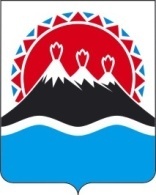 №О внесении изменений в приложение 2 к постановлению Губернатора Камчатского края от 12.04.2013 № 50 «Об определении видов разрешенной охоты и параметров осуществления охоты в охотничьих угодьях на территории Камчатского края, за исключением особо охраняемых природных территорий федерального значения»Заместитель Председателя Правительства Камчатского края – Министр специальных программ и по делам казачества Камчатского краяМинистр экономического развития, предпринимательства и торговли Камчатского краяВрИО руководителя Агентства лесного хозяйства и охраны животного мира Камчатского краяНачальник Главного правового управления Губернатора и Правительства Камчатского краяРуководитель Агентства инвестиций и предпринимательстваКамчатского края                                                                                    С.И. ХабаровД.А. КоростелевЕ.П. ШироковС.Н. Гудин      О.В. Герасимова